МИНИСТЕРСТВО ОБРАЗОВАНИЯ И МОЛОДЕЖНОЙ ПОЛИТИКИ СВЕРДЛОВСКОЙ ОБЛАСТИАчитский филиал ГАПОУ СО «Красноуфимский аграрный колледж»РАБОЧАЯ ПРОГРАММА УЧЕБНОГО ПРЕДМЕТАО.11 БИОЛОГИЯПРОФЕССИЯ 35.01.14 «Мастер по техническому обслуживанию и ремонту машинно - тракторного парка»курс I группа 11-МУровень освоения (базовый)Форма обучения: очная2021 г.Рабочая программа разработана в соответствии с требованиями: -федерального государственного образовательного стандарта среднего общего образования, утверждённого Приказом Министерства образования и науки РФ от 29.12. 2014 г. № 1645 с изменениями от 11.12.2020;-федерального государственного образовательного стандарта  среднего профессионального образования по профессии 35. 01.14. Мастер по ТО и ремонту МТП , утверждённого Приказом Министерства образования и науки РФ от 02.08.2013 г. № 709 (базовая подготовка);- рабочей программы воспитания  УГС 35.00.00 Сельское, лесное и рыбное хозяйство по профессии  35.01.14 «Мастер по техническому обслуживанию и ремонту машинно - тракторного парка».Разработчик: Сухогузова Светлана Владимировна – преподаватель Ачитского филиала ГАПОУ СО «Красноуфимский аграрный колледж»СОДЕРЖАНИЕ1. ОБЩАЯ ХАРАКТЕРИСТИКА РАБОЧЕЙ ПРОГРАММЫ УЧЕБНОГО ПРЕДМЕТА                                                                            4 стр.2. ПЛАНИРУЕМЫЕ РЕЗУЛЬТАТЫ ОСВОЕНИЯ УЧЕБНОГО ПРЕДМЕТА                                                                                                   6 стр.3.СТРУКТУРА  И СОДЕРЖАНИЕ  УЧЕБНОГО ПРЕДМЕТА               11 стр.4. УСЛОВИЯ РЕАЛИЗАЦИИ ПРОГРАММЫ УЧЕБНОГО ПРЕДМЕТА                                                                                                   18 стр.5.КОНТРОЛЬ И ОЦЕНКА РЕЗУЛЬТАТОВ ОСВОЕНИЯ УЧЕБНОГО    ПРЕДМЕТА                                                                          19 стр.1. ОБЩАЯ ХАРАКТЕРИСТИКА РАБОЧЕЙ ПРОГРАММЫ УЧЕБНОГО  ПРЕДМЕТА                                                                               БИОЛОГИЯ1.1.Место учебного предмета в структуре основной образовательной программыРабочая программа учебного предмета «Биология» является частью основной профессиональной образовательной программы среднего профессионального образования  по профессии СПО 35.01.14 Мастер по ТО и ремонту МТП (базовая  подготовка).Рабочая программа учебного предмета разработана на основе федерального государственного образовательного стандарта среднего общего образования реализуемого а пределах ОПОП СПО. Место учебного предмета в структуре основной профессиональной образовательной программы: общеобразовательный цикл. Учебный предмет «Биология» входит в состав предметной области «Естественные науки» ФГОС среднего общего образования и изучается в общеобразовательном цикле учебного плана ОПОП СПО на базе основного общего образования с получением среднего общего образования. 1.3. Цели и задачи учебного предмета.Содержание программы «Биология» направлено на достижение следующих целей:получение фундаментальных знаний о биологических системах (Клетка, Организм, Популяция, Вид, Экосистема); истории развития современных представлений о живой природе, выдающихся открытиях в биологической науке; роли биологической науки в формировании современной естественно-научной картины мира; методах научного познания;овладение умениями логически мыслить, обосновывать место и роль биологических знаний в практической деятельности людей, развитии современных технологий;  определять живые объекты в природе; проводить наблюдения за экосистемами с целью их описания и выявления естественных и антропогенных изменений;  находить и анализировать информацию о живых объектах;развитие познавательных интересов, интеллектуальных и творческих способностей обучающихся в процессе изучения биологических явлений; выдающихся достижений биологии, вошедших в общечеловеческую культуру; сложных и противоречивых путей развития современных научных взглядов, идей, теорий, концепций, гипотез (о сущности и происхождении жизни, человека) в ходе работы с различными источниками информации;воспитание убежденности в необходимости познания живой природы, необходимости рационального природопользования, бережного отношения к природным ресурсам и окружающей среде, собственному здоровью; уважения к мнению оппонента при обсуждении биологических проблем;использование приобретенных биологических знаний и умений в повседневной жизни для оценки последствий своей деятельности (и деятельности других людей) по отношению к окружающей среде, здоровью других людей и собственному здоровью; обоснование и соблюдение мер профилактики заболеваний, оказание первой помощи при травмах, соблюдение правил поведения в природе.Основу рабочей программы составляет содержание, согласованное с требованиями Федерального компонента Государственного Образовательного Стандарта среднего (полного) общего образования базового уровня. 2. ПЛАНИРУЕМЫЕ РЕЗУЛЬТАТЫ РАБОЧЕЙ ПРОГРАММЫ УЧЕБНОГО ПРЕДМЕТАОсвоение содержания учебной дисциплины «Биология», обеспечивает достижение студентами следующих результатов:Личностных (ЛР УП) :ЛР УП 1 - сформированность научного мировоззрения, соответствующего современному уровню развития биологической науки;ЛР УП 2- устойчивый интерес к истории и достижениям в области биологии;ЛР УП 3-умение анализировать последствия освоения космического пространства для жизни и деятельности человека;Метапредметных (МР):МР 1 - умение обосновывать место и роль биологических знаний в практической деятельности людей, развитии современных технологий; определять живые объекты в природе; проводить наблюдения за экосистемами с целью их описания и выявления естественных и антропогенных изменений; находить и анализировать информацию о живых объектах;МР 2- осознание социальной значимости своей профессии/специальности, обладание мотивацией к осуществлению профессиональной деятельности; явлений; выдающихся достижений биологии, вошедших в общечеловеческую культуру; сложных и противоречивых путей развития современных научных взглядов, идей, теорий, концепций, гипотез (о сущности и происхождении жизни, человека) в ходе работы с различными источниками информации;МР 3 - способность к самостоятельному проведению исследований, постановке естественно-научного эксперимента, использованию информационных технологий для решения научных и профессиональных задач;МР4 -  владение языковыми средствами: умение ясно, логично и точно излагать свою точку зрения по различным вопросам биологии, использовать языковые средства, адекватные обсуждаемой проблеме биологического характера, включая составление текста и презентации материалов с использованием информационных и коммуникационных технологий;Предметных (ПР):ПР 1 - сформированность умений понимать значимость естественнонаучного знания для каждого человека, независимо от его профессиональной деятельности, различать факты и оценки, сравнивать оценочные выводы, видеть их связь с критериями оценок и связь с критериями с определённой системой ценностей;ПР 2 - владение основными методами научного познания, используемыми при  биологических исследованиях живых объектов и экосистем: описанием, измерением, проведением наблюдений; выявление и оценка антропогенных изменений в природе;ПР 3 - владение основополагающими понятиями и представлениями о живой природе, ее уровневой организации и эволюции; уверенное пользование биологической терминологией и символикой;ПР 4 - сформированность умений объяснять результаты биологических экспериментов, решать элементарные биологические задачи;ПР 5 - сформированность собственной позиции по отношению к биологической информации, получаемой из разных источников, глобальным экологическим проблемам и путям их решения.ЛР 1 - Осознающий себя гражданином и защитником великой страны.ЛР 2 -Проявляющий активную гражданскую позицию, демонстрирующий приверженность принципам честности, порядочности, открытости, экономически активный и участвующий в студенческом и территориальном самоуправлении, в том числе на условиях добровольчества, продуктивно взаимодействующий и участвующий в деятельности общественных организаций.ЛР 3 -Соблюдающий нормы правопорядка, следующий идеалам гражданского общества, обеспечения безопасности, прав и свобод граждан России. Лояльный к установкам и проявлениям представителей субкультур, отличающий их от групп с деструктивным и девиантным поведением. Демонстрирующий неприятие и предупреждающий социально опасное поведение окружающих.ЛР 4 - Проявляющий и демонстрирующий уважение к людям труда, осознающий ценность собственного труда. Стремящийся к формированию в сетевой среде личностно и профессионального конструктивного «цифрового следа».ЛР 5 - Демонстрирующий приверженность к родной культуре, исторической памяти на основе любви к Родине, родному народу, малой родине, принятию традиционных ценностей многонационального народа России.ЛР 6 - Проявляющий уважение к людям старшего поколения и готовность к участию в социальной поддержке и волонтерских движениях.ЛР 7 - Осознающий приоритетную ценность личности человека; уважающий собственную и чужую уникальность в различных ситуациях, во всех формах и видах деятельности.ЛР 8 -Проявляющий и демонстрирующий уважение к представителям различных этнокультурных, социальных, конфессиональных и иных групп. Сопричастный к сохранению, преумножению и трансляции культурных традиций и ценностей многонационального российского государства.ЛР 9 - Соблюдающий и пропагандирующий правила здорового и безопасного образа жизни, спорта; предупреждающий либо преодолевающий зависимости от алкоголя, табака, психоактивных веществ, азартных игр и т.д. Сохраняющий психологическую устойчивость в ситуативно сложных или стремительно меняющихся ситуациях.ЛР 10 - Заботящийся о защите окружающей среды, собственной и чужой безопасности, в том числе цифровой.ЛР 11 - Проявляющий уважение к эстетическим ценностям, обладающий основами эстетической культуры.ЛР 12 -Принимающий семейные ценности, готовый к созданию семьи и воспитанию детей; демонстрирующий неприятие насилия в семье, ухода от родительской ответственности, отказа от отношений со своими детьми и их финансового содержания.2.1.Обучающийся, освоивший учебную дисциплину, должен обладать общими компетенциями, включающими в себя способность:ОК 1. Понимать сущность и социальную значимость своей будущей профессии, проявлять к ней устойчивый интерес.ОК 2. Организовывать собственную деятельность, исходя из цели и способов ее достижения, определенных руководителем.ОК 3. Анализировать рабочую ситуацию, осуществлять текущий и итоговый контроль, оценку и коррекцию собственной деятельности, нести ответственность за результаты своей работы.ОК 4. Осуществлять поиск информации, необходимой для эффективного выполнения профессиональных задач.ОК 5. Использовать информационно-коммуникационные технологии в профессиональной деятельности.ОК 6. Работать в команде, эффективно общаться с коллегами, руководством, клиентами.ОК 7. Организовывать собственную деятельность с соблюдением требований охраны труда и экологической безопасности.ОК 8. Исполнять воинскую обязанность, в том числе с применением полученных профессиональных знаний (для юношей).2.2. Синхронизация образовательных результатов (ЛР УП ,ПР,МР, ОК )ФГОС СОО и ФГОС СПО3. СТРУКТУРА И СОДЕРЖАНИЕ УЧЕБНОГО ПРЕДМЕТА3.1. Объем учебного предмета и виды учебной работы3.2. Тематический план и содержание УП Биология4. УСЛОВИЯ РЕАЛИЗАЦИИ ПРОГРАММЫ УЧЕБНОГО ПРЕДМЕТА4.1. Материально-техническое обеспечение обучения.Оборудование учебного кабинета:посадочные места по количеству обучающихся;рабочее место преподавателя;набор печатных учебно-наглядных пособий;набор электронных носителей информации, видеофильмов.Технические средства обучения:компьютер;мультимедиапроектор.4.2. Информационное обеспечение обучения.Основная литература:Колесников, С.И. Общая биология : учебное пособие / Колесников С.И. — Москва : КноРус, 2020. — 287 с. — ISBN 978-5-406-07383-4. — URL: https://book.ru/book/932113  — Текст : электронный.Мамонтов, С.Г. Общая биология : учебник / Мамонтов С.Г., Захаров В.Б. — Москва : КноРус, 2020. — 323 с. — ISBN 978-5-406-07702-3. — URL: https://book.ru/book/933564  — Текст : электронный.Дополнительная  литература для обучающихся:Колесников, С.И. Биология: пособие-репетитор : учебное пособие / Колесников С.И. — Москва : КноРус, 2020. — 537 с. — ISBN 978-5-406-02521-5. — URL: https://book.ru/book/938037 . — Текст : электронный.Мустафин, А.Г. Биология : учебник / Мустафин А.Г., Захаров В.Б. — Москва : КноРус, 2020. — 423 с. — ISBN 978-5-406-07514-2. — URL: https://book.ru/book/932501  — Текст : электронный.Беляев Д.К. Общая биология: учебник для общеобразовательных учрежденийИнтернет-ресурсы:http://www.gnpbu.ru/web_resurs/Estestv_nauki_2.htm. Подборка интернет-материалов для учителей биологии по разным биологическим дисциплинам.http://charles-darvin.narod.ru/ Электронные версии произведений Ч.Дарвина.http://www.l-micro.ru/index.php?kabinet=3. Информация о школьном оборудовании.http://www.ceti.ur.ru Сайт Центра экологического обучения и информации.http://school-collection.edu.ru Единая коллекция цифровых образовательных ресурсов.5.КОНТРОЛЬ И ОЦЕНКА РЕЗУЛЬТАТОВ ОСВОЕНИЯУЧЕБНОГО ПРЕДМЕТАУстановление междисциплинарных связей между учебным предметом и УД, ПММИНИСТЕРСТВО ОБРАЗОВАНИЯ И МОЛОДЕЖНОЙ ПОЛИТИКИСВЕРДЛОВСКОЙ ОБЛАСТИАчитский филиал ГАПОУ СО «Красноуфимский аграрный колледж»КОНТРОЛЬНО-ОЦЕНОЧНЫЕ СРЕДСТВА ПО УЧЕБНОМУ ПРЕДМЕТУБиологияПРОФЕССИЯ 35.01.14 «Мастер по ТО и ремонту МТП»курс I группа 11-М2021 г.Контрольно-оценочные средства разработаны к рабочей программе по учебного предмета «Биология», которая является частью основной профессиональной образовательной программы в соответствии с ФГОС по профессии 35.01.14 Мастер по ТО и ремонту МТП (базовая  подготовка).Разработчик:   Сухогузова Светлана Владимировна, преподаватель Ачитского филиала ГАПОУ СО «Красноуфимский аграрный колледж»СОДЕРЖАНИЕ1. ПАСПОРТ КОМПЛЕКТА КОНТРОЛЬНО-ОЦЕНОЧНЫХ СРЕДСТВКОНТРОЛЬ И ОЦЕНКА РЕЗУЛЬТАТОВ ОСВОЕНИЯ УЧЕБНОГО ПРЕДМЕТАВ процессе освоения учебного предмета изучаются темы: Биология – совокупность наук о живой природе; История изучения клетки; Строение клетки; Материальное единство окружающего мира и химический состав живых организмов; Структура и биологические функции белков; Вирусы и бактериофаги; Размножение организмов; Индивидуальное развитие организма; Наследственность и изменчивость; Предмет, задачи и методы селекции; Эволюционная теория; Результаты эволюции; Гипотезы происхождения жизни; Экологические факторы антропогенеза; Предмет и задачи экологии; Экологические факторы, особенности их воздействия; Биосфера – глобальная экосистема;Контроль и оценка этих дидактических единиц осуществляются с использованием следующих форм и методов:Таблица 1. Формы и методы контроля и оценки дидактических единицОценка освоения УП предусматривает использование пятибальной системе оценки.4.1.2. ФОРМЫ ПРОМЕЖУТОЧНОЙ АТТЕСТАЦИИТаблица 2.1. Запланированные формы промежуточной аттестации4.1.3. ОПИСАНИЕ ПРОЦЕДУРЫ ПРОМЕЖУТОЧНОЙ АТТЕСТАЦИИКоличество заданий для студента: 30 вопросов в тестеВремя выполнения 80 минутУсловия выполнения заданийПомещение: учебная аудитория.Оборудование: ручка, карандаш.4.1.4. КРИТЕРИИ ОЦЕНИВАНИЯ ТЕСТОВОЙ РАБОТЫ:За правильный ответ на вопросы или верное решение задачи выставляется положительная оценка – 1 балл.За не правильный ответ на вопросы или неверное решение задачи выставляется отрицательная оценка – 0 баллов.30-28- правильных ответов – «5»27-23- правильных ответов – «4»22-15- правильных ответов – «3»14-0- правильных ответов – «2»4.2. КОМПЛЕКТ ОЦЕНОЧНЫХ СРЕДСТВ.Итоговый тест по УД «Биология».  Вариант I.1. Приспособленность организмов к среде называют:а) адаптацией  б) изменчивостью. в) эволюцией   г) наследственностью2. Перечислите уровни организации жизни, начиная с  низшего:а) клеточный; б) организменный;в) экосистемный;    г) молекулярный; д) тканевый;   е) органный; ж) популяционно-видовой   з) биосферный3. Обмен веществами и энергией с окружающей средой начинается на уровне:а) атомов  г) органов  б) клеток   д) тканей    в) молекул.4. Элементарной  единицей живого принято считать:а) молекулу г) ткань б) атом  д) орган  в) клетку5. Термин биология первым стал использовать знаменитый … естествоиспытатель Жан-Батист Ламарк в … году.а) английский  д) 1602 ;  б)  австрийский ;  е) 1702;  в) немецкий;  ж) 1802; г) французский;  з) 1902; 6. Общая биология — наука, изучающая:а) все явления природы ;   б) строение растений и животных; в)  функционирование растений и животных; г) основные закономерности живой природы;7. Важнейшие органические соединения:а) липиды;  б) белки;   в) вода;      г) углеводы;   д) биоэлементы;   е) нуклеиновые  кислоты;8. Найдите синоним слову жиры:а) белки;    б) углеводы;     в) липиды;   г) нуклеиновые кислоты;9. Какой элемент особенно необходим для щитовидной железы?а) F   б) Cl   в)  J   г) Br10.Сколько процентов воды содержит головной мозг человека?а)  10  б) 20  в) 40  г) 8511. В молекуле воды связи между атомами водорода и кислорода называются:а) водными д) ковалентными полярными б) водородными; в) кислородными е) ковалентными неполярнымиг) ионными.12. Нервные импульсы распространяются по мембранам клеток,  благодаря катионам:а) кальция   в) магния   б) калия   г) натрия13. Сколько различных аминокислот входит в состав белков?а) 8  б)  20  в) 300  г) более 500.14. Инсулин— это ... (укажите все подходящие пункты).а) мономер;    б) полимер;    в) полипептид;    г) радикал;    д) гормон;ж) белок;  з) аминокислота; е) фермент;15. Для образования в организмемолекулы белка необходимо:а) большое количество аминокислот;б) определенные ферменты;в) разнообразные пептидные связи;  г) большое количество времени;16. Что правильно?а) в клетках растений белков больше, чем углеводов; б) в молоке содержится весь набор разных аминокислот; в) цистеин — аминокислота, содержащая атом серы;г) гидрофобные участки белка располагаются на поверхности;17. Кератин — это белок, из которого состоят перья, когти, копыта, рога. Такие белки являются:а) глобулярными; б) фибриллярными ;в) нерастворимыми;   г) растворимыми;18. Какую функцию выполняют ферменты?а) защитную;  д) каталитическую;  б) регуляторную;  е) транспортную; в) сигнальную;  ж) запасающую;  г) структурную;  з) двигательную; к)  энергетическую;19. Химическое название пищевого сахара:а) глюкоза;  б) сахароза;   в) фруктоза;   г) мальтоза;  д) галактоза; е) лактоза;20. Мономеры нуклеиновых кислот:а) молекулы рибозы;  б) молекулы дезоксирибозы;  в) нуклеотиды; г) азотистые основания;   д) остатки фосфорной кислоты; е) молекулы пентозы;   ж) аденин, гуанин, цитозин, урацил;з) аденин, гуанин, цитозин, тимин; 21. Если в одной нити у молекулы ДНК есть последовательность ЦААГ, то в комплементарной нити ей соответствует:а) ГУУЦ в) ГТТЦ б) АГЦА г) УТТГ22. Термин клетка впервые употребил:а) Гук;  б) Левенгук;  в) Броун;   г) Шванн;  д) Шлейден; е) Вирхов;23. Органеллы делятся на две большие группы:а) ядерные и безъядерные; б) мембранные и немембранные;в) прокариотическиеиэукариотические;  г) клеточные и неклеточные;24. Пиноцитозом называют:а) поглощение бактерий лейкоцитами; б) поглощение бактерий амебами;в) проникновение капель жидкости через мембрану;г) слияние в клетке маленьких пузырьков в один большой;25. Источником энергии для клетки может служить:а) кислород;     б) углеводы;   в) липиды;    г) белки; 26. Расположите по порядку периоды жизни клетки:а) анафаза;б) метафаза; в) телофаза; г) профаза; д) интерфаза;27. Биологическая сущность мейоза заключается в том, что:а) появляется возможность кроссинговера хромосом; б) возникает возможность появления уникальных организмов;в) образуются гаметы с уменьшенным вдвое набором хромосом;г) формируются два типа гамет — мужские и женские;28. Генетика изучает:а) законы изменчивости живых организмов;б) материальные основы наследственности и изменчивости;в) законы наследственности живых организмов;г) законы появления новых признаков у животных и растений;29. Закончите смысловой ряд:хромосома — ген — … .а) триплет;  б) участок ДНК;в) азотистое основание;  г) нуклеотид;30. Коровы дают молоко, поскольку только у них есть гены, которые:а) отвечают за его образование;б) проявляются у женских особей;в) способны к кроссинговеру;г) контролируют его синтез в гомозиготном состоянии;Итоговый тест по УД « Биология». Вариант II.1. Перечислите уровни организации жизни, начиная свысшего:а) клеточный; б) организменный; в) экосистемный; г) молекулярный; д) тканевый;е) органный; ж) популяционно-видовой; з) биосферный;2. Передача наследственной информации начинается на уровне:а) атомов; б) клеток;   в) молекул;   г) органов;   д) тканей;3. Живые организмы способны к адаптации. Другими словами, они:а) реагируют на внешние условия;  б) быстро размножаются; в) постоянно меняются;г) приспосабливаются к среде;4. Сколько выделяют главных классов соединений?а) 2;  б) 3;   в) 4;    г) 5;5. Синоним слова полисахариды :а) белки; б) липиды ;в) жиры  г) углеводы;6. Сколько процентов воды содержат клетки зубной эмали?а) 0; б) 10;   в) 20;   г) 30; 7. Гемоглобин — это... (укажите все подходящие пункты).а) мономер;  б) полимер;в) полипептид;г) радикал;  д) гормон;  ж) белок;з) аминокислота;   е) фермент;8. Вторичную структуру белка создают ... связи.а) пептидные;б) водородные;  в) ионные ; г) ковалентные;9. Антитела — это белки, образующиеся в ...а) эритроцитах; б) лимфоцитах;  в) тромбоцитах;  г) фагоцитах;10. Лишнюю глюкозу организм человека откладывает в печени в виде ... . Это химическое соединение называют ... .а) крахмал;б) гликоген;  в) моносахарид; г) полисахарид;   д) целлюлоза;е) клетчатка;11. Основной источник энергии у человека и животных?а) гликоген;б) углеводы;  в) жиры; г) инсулин;12. Нуклеотид состоит из:а) азотистого основания;б) аминокислоты; в) жирной кислоты;г) пятиуглеродного сахара; д) остатка серной кислоты;  е) остатка фосфорной кислоты;13. Укажите комплементарные пары оснований ДНК:а) А-У;б) А-Т ; в) А-Ц; г) Г-Ц ; д) Т-Ц;   е) Т-У;14. Основные положения клеточной теории впервые сформулированы:а) Гуком;   б) Левенгуком;   в) Броуном; г) Шванном;    д) Шлейденоме) Вирховым;15. Нервные клетки называют:а) невроны; б) нейтроны;  в) нейтрино; г) нейроны416. Фагоцитозом является:а) поглощение бактерий лейкоцитами; б) поглощение бактерий амебами;в) проникновение капель жидкости через мембрану;г) слияние пиноцитозных и фагоцитозных пузырьков17. Какие органеллы клетки можно сравнить с микроскопическими заводами по выпуску белков?а) белковые трубочки;  б) рибосомы;  в) митохондрии;    г) пластиды;д) кристы;е) тилакоиды;18. Складка внутренней мембраны митохондрии называется:а) плазмалемма; б) грана;  в) криста ; г) строма;19. В лейкопластах запасаются питательные вещества:а) белки;  б) липиды;    в) крахмал; г) нуклеиновые кислоты;20. На свету клубни картофеля зеленеют, потому что:а) хлоропласты превращаются в хромопласты;б) хлоропласты — в лейкопласты;в) лейкопласты — в хромопласты; г) лейкопласты — в хлоропласты;21. У головастика, превращающегося в лягушку, исчезает хвост, и в этом процессе главная роль принадлежит:а) митохондриям;  б) центриолями; в) рибосомам; г) лизосомам;22. Растительную клетку от животной можно отличить по наличию:а) плотной оболочки; б) митохондрий;     в) крупной вакуоли;    г) ядра; д) рибосом;е) пластид;23. Главная функция ядра:а) управление внутриклеточным обменом веществ;  б) изоляции ДНК от цитоплазмы;в) хранении генетической информации; г) объединении хромосом перед спирализацией;24. На первом этапе селекции животных проводят:а) отбор в) приручение б) скрещивание г) одомашнивание25. Антибиотики в промышленных количествах стали получать с помощью:а) бактерий ;   б) грибов;        в) вирусов;  г) растений;26. Деление ядра клетки:а) апоптоз;   б) митоз;    в) амитоз; г) цитокинез;27. Рождением скольких детей ограничен организм женщины?А) 2—3;  б) 23;   в) 500;г) около 3 000;28. Наследственность — это способность организмов:а) походить друг на друга; б) приобретать новые признаки в процессе онтогенеза;в) изменять признаки в результате скрещивания; г) передавать признаки следующим поколениям.29. Сцепленными называются гены, расположенные:а) очень близко друг от друга;б) в гомологичных хромосомах;в) в пределах одной хромосомы;  г) в одной хромосоме друг напротив друга;30. Близкородственные браки опасны проявлением наследственных заболеваний, поскольку:а) в одном организме объединяются вредные гены; б) в результате оплодотворения образуются только гомозиготы; в) нарушается равное образование мужских и женских гамет;г) встречаются гомологичные хромосомы с одинаковыми генами;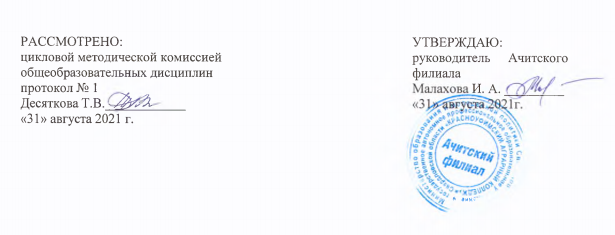 ЛичностныеУмение оценивать результат своей деятельности и деятельности одногруппниковОК 2Организовывать собственную деятельность, исходя из цели и способов её достижения. определённых руководителемЛичностныеУмение самостоятельно добывать новые для себя биологические знания, используя для этого доступные источники информацииОК 4Осуществлять поиск  информации, необходимой для эффективного выполнения профессиональных задач.ЛичностныеУмение продуктивно общаться и взаимодействовать в процессе совместной деятельности, учитывать позиции других участников деятельности, эффективно разрешать конфликты.ОК 6Работать в  команде, эффективно общаться с коллегами, руководством, клиентамиМетапредметныйУмение обосновывать место и роль биологических знаний в практической деятельности людей, развитии современных технологий; находить и анализировать информацию;осознание социальной значимости своей профессии, обладание мотивацией к осуществлению профессиональной деятельности; явлений; выдающихся достижений биологии, вошедших в общечеловеческую культуру; ОК 2Организовывать собственную деятельность, исходя из цели и способов её достижения. определённых руководителемМетапредметныйСпособность  самостоятельно провести исследование, в постановке естественно-научного эксперимента, использованию информационных технологий для решения научных и профессиональных задач;ОК 3Анализировать рабочую ситуацию, осуществлять текущий и итоговый контроль, оценку и коррекцию собственной деятельности, нести ответственность за результаты своей работы.МетапредметныйУмение ясно, логично и точно излагать свою точку зрения по различным вопросам биологии, использовать языковые средства, адекватные обсуждаемой проблеме биологического характера, включая составление текста и презентации материалов с использованием информационных и коммуникационных технологий;ОК 4Осуществлять поиск  информации, необходимой для эффективного выполнения профессиональных задач.МетапредметныйУмение ясно, логично и точно излагать свою точку зрения по различным вопросам биологии, использовать языковые средства, адекватные обсуждаемой проблеме биологического характера, включая составление текста и презентации материалов с использованием информационных и коммуникационных технологий;ОК 5Использовать информационно-коммуникационные технологии в профессиональной деятельности.Предметныесформированность умений понимать значимость естественнонаучного знания для каждого человека, независимо от его профессиональной деятельности, различать факты и оценки, сравнивать оценочные выводы, видеть их связь с критериями оценок и связь с критериями с определённой системой ценностей;проведением наблюдений; выявление и оценка антропогенных изменений в природе;уверенное пользование биологической терминологией и символикой;ОК 1Понимать сущность и социальную значимость своей будущей профессии, проявлять к ней устойчивый интересПредметныеСформированность собственной позиции по отношению к биологической информации, получаемой из разных источников;умение объяснить результаты биологических экспериментов, решать элементарные биологические задачи;ОК 3Анализировать рабочую ситуацию, осуществлять текущий и итоговый контроль, оценку и коррекцию собственной деятельности, нести ответственность за результаты своей работыВид учебной работыОбъем часовМаксимальная учебная нагрузка (всего)54Обязательная аудиторная учебная нагрузка  (всего)36в том числеСамостоятельная работа обучающегося (всего)18Итоговая аттестация Дифференцированный зачёт№ урокаНаименование разделов и темСодержание учебного материала, практические работы, самостоятельная работа обучающихсяСодержание учебного материала, практические работы, самостоятельная работа обучающихсяОбъем часовКоды компетенций и личностных результатов, формированию которых способствует элемент программы1.Биология — совокупность наук о живой природеОзнакомление с биологическими системами разного уровня: клеткой, организмом, популяцией, экосистемой, биосферой. Определение роли биологии в формировании современной естественно-научной картины мира и практической деятельности людей.Обучение соблюдению правил поведения в природе, бережному отношению к биологическим объектам (растениям и животным и их сообществам) и их охранеОзнакомление с биологическими системами разного уровня: клеткой, организмом, популяцией, экосистемой, биосферой. Определение роли биологии в формировании современной естественно-научной картины мира и практической деятельности людей.Обучение соблюдению правил поведения в природе, бережному отношению к биологическим объектам (растениям и животным и их сообществам) и их охране2ЛР УП 1- ЛР УП 3; МР3-МР4; ПР3-ПР4; ОК5-ОК 6; ЛР6,ЛР10РАЗДЕЛ 1. Учение о клеткеРАЗДЕЛ 1. Учение о клеткеРАЗДЕЛ 1. Учение о клеткеРАЗДЕЛ 1. Учение о клеткеРАЗДЕЛ 1. Учение о клеткеРАЗДЕЛ 1. Учение о клетке2.Жизненный цикл клетки.Ознакомление с клеточной теорией строения организмов.Умение самостоятельно искать доказательства того, что клетка — элементарная живая система и основная структурно-функциональная единица всех живых организмовОзнакомление с клеточной теорией строения организмов.Умение самостоятельно искать доказательства того, что клетка — элементарная живая система и основная структурно-функциональная единица всех живых организмов2ЛР УП 1-ЛР  УД3; МР1-МР 3; ПР1-ПР 4; ЛР 103.Строение и функции клетки.Прокариоты и эукариоты — низшие и высшие клеточные организмы. Основные структурные компоненты клетки эукариот. Поверхностный аппарат. Схематичное описание жидкостно-мозаичной модели клеточных мембран. Цитоплазма — внутренняя среда клетки, органоиды (органеллы). Клеточное ядро. Функция ядра: хранение, Воспроизведение и передача наследственной информации, регуляция химической активности клетки. Структура и функции хромосом. Аутосомы и половые хромосомы.Прокариоты и эукариоты — низшие и высшие клеточные организмы. Основные структурные компоненты клетки эукариот. Поверхностный аппарат. Схематичное описание жидкостно-мозаичной модели клеточных мембран. Цитоплазма — внутренняя среда клетки, органоиды (органеллы). Клеточное ядро. Функция ядра: хранение, Воспроизведение и передача наследственной информации, регуляция химической активности клетки. Структура и функции хромосом. Аутосомы и половые хромосомы.2ЛР УП1-ЛР УП 2; МР 1-МР 3; ПР1-ПР 5;ЛР 6,ЛР 104.Вирусы и бактериофаги.Неклеточное строение, жизненный цикл и его зависимость от клеточных форм жизни. Вирусы — возбудители инфекционных заболеваний; понятие об онковирусах. Вирус иммунодефицита человека (ВИЧ). Профилактика ВИЧ-инфекции.Неклеточное строение, жизненный цикл и его зависимость от клеточных форм жизни. Вирусы — возбудители инфекционных заболеваний; понятие об онковирусах. Вирус иммунодефицита человека (ВИЧ). Профилактика ВИЧ-инфекции.2ЛР УП1-ЛР УП 2; МР 1-МР 3; ПР1-ПР 5;ЛР 105.Химическая организация клетки.Материальное единство окружающего мира и химический состав живых организмов. Биологическое значение химических элементов. Неорганические вещества в составе клетки. Роль воды как растворителя и основного компонента внутренней среды организмов. Неорганические ионы. Углеводы и липиды в клетке.Материальное единство окружающего мира и химический состав живых организмов. Биологическое значение химических элементов. Неорганические вещества в составе клетки. Роль воды как растворителя и основного компонента внутренней среды организмов. Неорганические ионы. Углеводы и липиды в клетке.2ЛР УП1-ЛР УП 2; МР 1-МР 3; ПР1-ПР 5;ЛР 6,ЛР 106.Обмен веществ и превращение энергии в клеткеУмение строить схемы энергетического обмена и биосинтеза белка.Получение представления о пространственной структуре белка, молекул ДНК и РНКУмение строить схемы энергетического обмена и биосинтеза белка.Получение представления о пространственной структуре белка, молекул ДНК и РНК2ЛР УП1-ЛР УП 2; МР 1-МР 3; ПР1-ПР 5;ЛР 6,ЛР 107.Вирус иммунодефицита человека (ВИЧ). Профилактика ВИЧ-инфекции.Самостоятельная работа: подготовить сообщениеСамостоятельная работа: подготовить сообщение2ЛР УП1-ЛР УП 3; МР 1-МР 4; ПР1-ПР 5;ЛР 10РАЗДЕЛ 2. Организм. РАЗДЕЛ 2. Организм. РАЗДЕЛ 2. Организм. РАЗДЕЛ 2. Организм. РАЗДЕЛ 2. Организм. РАЗДЕЛ 2. Организм. 8.Размножение организмовОвладение знаниями о размножении как о важнейшем свойстве живых организмов.Умение самостоятельно находить отличия митоза от мейоза, определяя эволюционную роль этих видов деления клеткиОвладение знаниями о размножении как о важнейшем свойстве живых организмов.Умение самостоятельно находить отличия митоза от мейоза, определяя эволюционную роль этих видов деления клетки2ЛР УП1-ЛР УП 3; МР 1-МР 4; ПР1-ПР 5;ЛР 6,ЛР 109.Индивидуальное развитие организмаОзнакомление с основными стадиями онтогенеза на примере развития позвоночных животных.Умение характеризовать стадии постэмбрионального развития на примере человека. Ознакомление с причинами нарушений в развитии организмов.Развитие умения правильно формировать доказательную базу эволюционного развития животного мираОзнакомление с основными стадиями онтогенеза на примере развития позвоночных животных.Умение характеризовать стадии постэмбрионального развития на примере человека. Ознакомление с причинами нарушений в развитии организмов.Развитие умения правильно формировать доказательную базу эволюционного развития животного мира2ЛР УП1-ЛР УП 2; МР 1-МР 3; ПР1-ПР 5;ЛР 6,ЛР 1010.Индивидуальное развитие человекаОбщие представления о наследственности и изменчивости. Генетическая терминология и символика. Закономерности наследования. Наследование признаков у человека. Половые хромосомы. Сцепленное с полом наследование. Современные представления о гене и геноме. Генетические закономерности изменчивости. Классификация форм изменчивостиОбщие представления о наследственности и изменчивости. Генетическая терминология и символика. Закономерности наследования. Наследование признаков у человека. Половые хромосомы. Сцепленное с полом наследование. Современные представления о гене и геноме. Генетические закономерности изменчивости. Классификация форм изменчивости2ЛР УП1-ЛР УП 2; МР 1-МР 3; ПР1-ПР 5;ЛР 1011.Предмет, задачи и методы селекцииГенетические закономерности селекции. Учение Н. И. Вавилова о центрах многообразия и происхождения культурных растений. Биотехнология, ее достижения, перспективы развития.Генетические закономерности селекции. Учение Н. И. Вавилова о центрах многообразия и происхождения культурных растений. Биотехнология, ее достижения, перспективы развития.2ЛР УП1-ЛР УП 2; МР 1-МР 4; ПР1-ПР 5;ЛР 6,ЛР 1012.Наследственные болезни человека, их причины и профилактика.Самостоятельная работа: заполнить таблицуСамостоятельная работа: заполнить таблицу2ЛР УП1-ЛР УП 3; МР 1-МР 3; ПР1-ПР 5;ЛР 6,ЛР 1013.Влияние мутагенов на организм человека.Самостоятельная работа: ответить на вопросыСамостоятельная работа: ответить на вопросы2ЛР УП1-ЛР УП 3; МР 1-МР 4; ПР1-ПР 5;ЛР 1014.Составление простейших схем скрещивания.Самостоятельная работа: составить схемуСамостоятельная работа: составить схему2ЛР УП1-ЛР УП 3; МР 1-МР 4; ПР1-ПР 5;ЛР 6,ЛР 1015.Решение элементарных генетических задачСамостоятельная работа:решить задачуСамостоятельная работа:решить задачу2ЛР УП1-ЛР УП 3; МР 1-МР 4; ПР1-ПР 5;ЛР 6,ЛР 10РАЗДЕЛ 3. Вид.РАЗДЕЛ 3. Вид.РАЗДЕЛ 3. Вид.РАЗДЕЛ 3. Вид.РАЗДЕЛ 3. Вид.РАЗДЕЛ 3. Вид.16.Эволюционное учение..Микроэволюция. Вид, его критерии. Популяция как структурная единица вида и эволюции. Синтетическая теория эволюции. Факторы эволюции в соответствии с синтетической теорией эволюции (СТЭ). Генетические закономерности эволюционного процесса.ВидообразованиеМикроэволюция. Вид, его критерии. Популяция как структурная единица вида и эволюции. Синтетическая теория эволюции. Факторы эволюции в соответствии с синтетической теорией эволюции (СТЭ). Генетические закономерности эволюционного процесса.Видообразование2ЛР УП1-ЛР УП 2; МР 1-МР 3; ПР1-ПР 5;ЛР 6,ЛР 1017.Макроэволюция Сохранение многообразия видов как основа устойчивого развития биосферы. Причины вымирания видов. Дивергенция и конвергенция.Сохранение многообразия видов как основа устойчивого развития биосферы. Причины вымирания видов. Дивергенция и конвергенция.2ЛР УП1-ЛР УП 2; МР 1-МР 3; ПР1-ПР 5;ЛР 1018.АнтропогенезАнализ и оценка различных гипотез о происхождении человека.Развитие умения строить доказательную базу по сравнительной характеристике человека и приматов, доказывая их родство.Выявление этапов эволюции человекаАнализ и оценка различных гипотез о происхождении человека.Развитие умения строить доказательную базу по сравнительной характеристике человека и приматов, доказывая их родство.Выявление этапов эволюции человека2ЛР УП1-ЛР УП 2; МР 1-МР 3; ПР1-ПР 5;ЛР 6,ЛР 1019.Человеческие расыУмение доказывать равенство человеческих рас на основании их родства и единства происхождения. Развитие толерантности, критика расизма во всех его проявленияхУмение доказывать равенство человеческих рас на основании их родства и единства происхождения. Развитие толерантности, критика расизма во всех его проявлениях2ЛР УП1-ЛР УП 2; МР 1-МР 3; ПР1-ПР 5; ЛР 6,ЛР 1020.Происхождение человеческих рас.Самостоятельная работа: ответить на вопросыСамостоятельная работа: ответить на вопросы2ЛР УП1-ЛР УП 3; МР 1-МР 4; ПР1-ПР 5;ЛР 10РАЗДЕЛ 4. Основы экологииРАЗДЕЛ 4. Основы экологииРАЗДЕЛ 4. Основы экологииРАЗДЕЛ 4. Основы экологииРАЗДЕЛ 4. Основы экологииРАЗДЕЛ 4. Основы экологии21.Экология — наука о взаимоотношениях организмов между собой и окружающей средойИзучение экологических факторов и их влияния на организмы.Знакомство с экологическими системами, их видовой и пространственной структурами. Умение объяснять причины устойчивости и смены экосистем. Ознакомление с межвидовыми взаимоотношениями в экосистеме: конкуренцией, симбиозом, хищничеством, паразитизмом.Умение строить ярусность растительного сообщества, пищевые цепи и сети в биоценозе, а также экологические пирамиды.Знание отличительных признаков искусственных сообществ — агроэкосистемы и урбоэкосистемы. Описание антропогенных изменений в естественных природных ландшафтах своей местности. Сравнительное описание одной из естественных природных систем (например, леса) и какой-нибудь агроэкосистемы (например, пшеничного поля). Составление схем передачи веществ и энергии по цепям питания в природной экосистеме и агроценозе22ЛР УП1-ЛР УП 2; МР 1-МР 3; ПР1-ПР 5;ЛР 1022.Биосфера — глобальная экосистемаОзнакомление с учением В. И. Вернадского о биосфере как о глобальной экосистеме.Наличие представления о схеме экосистемы на примере биосферы, круговороте веществ и превращении энергии в биосфере.Умение доказывать роль живых организмов в биосфере на конкретных примерах22ЛР УП1-ЛР УП 2; МР 1-МР 3; ПР1-ПР 5; ЛР 6,ЛР 1023.Биосфера и человекНахождение связи изменения в биосфере с последствиями деятельности человека в окружающей среде. Умение определять воздействие производственной деятельности на окружающую среду в области своей будущей профессии.Ознакомление с глобальными экологическими проблемами и умение определять пути их решения. Описание и практическое создание искусственной экосистемы (пресноводного аквариума). Решение экологических задач.Демонстрирование умения постановки целей деятельности, планирования собственной деятельности для достижения поставленных целей, предвидения возможных результатов этих действий, организации самоконтроля и оценки полученных результатов. Обучение соблюдению правил поведения в природе, бережному отношению к биологическим объектам (растениям, животным и их сообществам) и их охране22ЛР УП1-ЛР УП 2; МР 1-МР 3; ПР1-ПР 5;ЛР 1024.Основные направления воздействия человека на биосферу.Самостоятельная работа : сделать совместную презентацию в Googlе сервисе22ЛР УП1-ЛР УП 3; МР 1-МР 4; ПР1-ПР 5;ЛР 6,ЛР 1025.Сравнительное описание одной из естественных природных систем и какой-нибудь агроэкосистемыСамостоятельная работа: заполнить таблицу 223 ЛР УП1-ЛР УП 3; МР 1-МР 3; ПР1-ПР 5;ЛР 6,ЛР 1026.Сезонные (весенние, осенние) изменения в природеСамостоятельная работа: заполнить схему22ЛР УП1-ЛР УП 3; МР 1-МР 4; ПР1-ПР 5;ЛР 6,ЛР 1027.Дифференцированный зачётТестовая работа22ЛР УП1-ЛР УП 3; МР 1-МР 4; ПР1-ПР 5;ЛР 10ВСЕГО ЧАСОВ5454АУДИТОРНЫХ3636ИЗ НИХ ПРАКТИЧЕСКИЕ ЗАНЯТИЯСАМОСТОЯТЕЛЬНАЯ РАБОТА1818Результаты обучения Критерии оценкиМетоды оценки ЛР УП 1 - сформированность научного мировоззрения, соответствующего современному уровню развития биологической науки;ЛР УП 2- устойчивый интерес к истории и достижениям в области биологии;                 ЛР УП - умение анализировать биологические явления для жизни и деятельности человека;МР 1 - умение обосновывать место и роль биологических знаний в практической деятельности людей, развитии современных технологий; определять живые объекты в природе; проводить наблюдения за экосистемами с целью их описания и выявления естественных и антропогенных изменений; находить и анализировать информацию о живых объектах;                  МР 2- осознание социальной значимости своей профессии, обладание мотивацией к осуществлению профессиональной деятельности; явлений; выдающихся достижений биологии, вошедших в общечеловеческую культуру; сложных и противоречивых путей развития современных научных взглядов, идей, теорий, концепций, гипотез (о сущности и происхождении жизни, человека) в ходе работы с различными источниками информации;МР 3 - способность к самостоятельному проведению исследований, постановке естественно-научного эксперимента, использованию информационных технологий для решения научных и профессиональных задач;МР 4 -  владение языковыми средствами: умение ясно, логично и точно излагать свою точку зрения по различным вопросам биологии, использовать языковые средства, адекватные обсуждаемой проблеме биологического характера, включая составление текста и презентации материалов с использованием информационных и коммуникационных технологий;ПР 1 - сформированность умений понимать значимость естественнонаучного знания для каждого человека, независимо от его профессиональной деятельности, различать факты и оценки, сравнивать оценочные выводы, видеть их связь с критериями оценок и связь с критериями с определённой системой ценностей;                                                                 ПР 2 - владение основными методами научного познания, используемыми при  биологических исследованиях живых объектов и экосистем: описанием, измерением, проведением наблюдений; выявление и оценка антропогенных изменений в природе;ПР 3 - владение основополагающими понятиями и представлениями о живой природе, ее уровневой организации и эволюции; уверенное пользование биологической терминологией и символикой;ПР 4 - сформированность умений объяснять результаты биологических экспериментов, решать элементарные биологические задачи;                    ПР 5 - сформированность собственной позиции по отношению к биологической информации, получаемой из разных источников, глобальным экологическим проблемам и путям их решения.- Понимает роль биологии в формировании современной естественно-научной картины мира и практической деятельности людей.- Знает о достижениях в биотехнологии, о связи генетики с медициной, об исчезающих видах растений и живоных.Знает о роли эволюционного учения , учение Вернадского о биосфере как о глобальной экосистеме, о бережном отношении к биологическим объектам-Умеет: проводить сравнение живых и неживых обьектов;строить схемы энергетического объмена; самостоятельно искать доказательства и отличия; эксперементировать путем выявления особенностей.Текущий контроль в форме:защиты практических работ;самостоятельных работ по темам и  разделам дисциплины;составление кластера;тестирования;отчёта по проделанной внеаудиторной самостоятельной работе (представление конспекта, презентации, информационное сообщение).Тестовые работы по темам:цитология;обмен веществ;индивидуальное развитие.эволюционное развитие;селекция животных и растений;происхождение и развитие жизни.Предметное содержание УПОбразовательные результатыНаименование УД, ПМВарианты междисциплинарных заданийУчение о клеткеЛР УП 2, МР 4, ПР 2, ПР 3, ОК 3, ОК 5ХимияФизикаЗнание деления веществ на органические и неорганическиеИспользование названий и/или химических формул  белков, углеводов, липидов, нуклеиновых кислоты Применение основных положений теории строения веществаИндивидуальное развитие человекаЛР УП 8,МР 3, ПР 2, ПР 5, ОК 3, ОК 5ХимияЭкологияОбъяснение с химической точки зрения влияния алкоголя, никотина, наркотических веществ на организм человекаПодготовка сообщений о действии загрязнений окружающей среды на развитие человекаМикроэволюция и макроэволюцияЛП УП 2,МР 3, ПР 2, ПР3, ПР4, ОК 2, ОК 3, ОК 5ЭкологияПрактическая работа: представители редких и исчезающих видов растений и животных.1. Паспорт комплекта контрольно - оценочных средств1. Паспорт комплекта контрольно - оценочных средств251.1 Контроль и оценка результатов освоения дисциплины251.2 Формы промежуточной аттестации291.3 Описание процедуры дифференцированного зачёта291.4 Критерии оценки на зачёте292. Комплект «Промежуточная аттестация»2. Комплект «Промежуточная аттестация»302.1 Тестовая работа30Результаты обученияКритерии оценкиМетоды оценкиЛР УП 1 - сформированность научного мировоззрения, соответствующего современному уровню развития биологической науки;ЛР УП 2- устойчивый интерес к истории и достижениям в области биологии;                 ЛР ПР - умение анализировать биологические явления для жизни и деятельности человека;МР 1 - умение обосновывать место и роль биологических знаний в практической деятельности людей, развитии современных технологий; определять живые объекты в природе; проводить наблюдения за экосистемами с целью их описания и выявления естественных и антропогенных изменений; находить и анализировать информацию о живых объектах;                                             МР 2- осознание социальной значимости своей профессии, обладание мотивацией к осуществлению профессиональной деятельности; явлений; выдающихся достижений биологии, вошедших в общечеловеческую культуру; сложных и противоречивых путей развития современных научных взглядов, идей, теорий, концепций, гипотез (о сущности и происхождении жизни, человека) в ходе работы с различными источниками информации;                                                            МР 3 - способность к самостоятельному проведению исследований, постановке естественно-научного эксперимента, использованию информационных технологий для решения научных и профессиональных задач;МР 4 -  владение языковыми средствами: умение ясно, логично и точно излагать свою точку зрения по различным вопросам биологии, использовать языковые средства, адекватные обсуждаемой проблеме биологического характера, включая составление текста и презентации материалов с использованием информационных и коммуникационных технологий;ПР 1 - сформированность умений понимать значимость естественнонаучного знания для каждого человека, независимо от его профессиональной деятельности, различать факты и оценки, сравнивать оценочные выводы, видеть их связь с критериями оценок и связь скритериями с определённой системой ценностей;                                                                 ПР 2 - владение основными методами научного познания, используемыми при  биологических исследованиях живых объектов и экосистем: описанием, измерением, проведением наблюдений; выявление и оценка антропогенных изменений в природе;ПР 3 - владение основополагающими понятиями и представлениями о живой природе, ее уровневой организации и эволюции; уверенное пользование биологической терминологией и символикой;ПР 4 - сформированность умений объяснять результаты биологических экспериментов, решать элементарные биологические задачи;                  ПР 5 - сформированность собственной позиции по отношению к биологической информации, получаемой из разных источников, глобальным экологическим проблемам и путям их решения.ЛР 6 -Проявляющий уважение к людям старшего поколения и готовность к участию в социальной поддержке и волонтерских движениях.ЛР -10 - Заботящийся о защите окружающей среды, собственной и чужой безопасности, в том числе цифровой- Понимает роль биологии в формировании современной естественно-научной картины мира и практической деятельности людей.- Знает о достижениях в биотехнологии, о связи генетики с медициной, об исчезающих видах растений и живоных.Знает о роли эволюционного учения , учение Вернадского о биосфере как о глобальной экосистеме, о бережном отношении к биологическим объектам-Умеет: проводить сравнение живых и неживых обьектов;строить схемы энергетического объмена; самостоятельно искать доказательства и отличия; эксперементировать путем выявления особенностей.Сформирована активная гражданская позицияИспользует знаниябиологии для решения практических задач повседневной жизни, обеспечения безопасности собственной жизни, рационального природопользования и охраны окружающей средыТекущий контроль в форме:защиты практических работ;самостоятельных работ по темам и  разделам дисциплины;составление кластера;тестирования;отчёта по проделанной внеаудиторной самостоятельной работе (представление конспекта, презентации, информационное сообщение).Тестовые работы по темам:цитология;обмен веществ;индивидуальное развитие.эволюционное развитие;селекция животных и растений;происхождение и развитие жизниНаблюдение и анализ работы в группе, выступление с докладом, рефератом, презентацией.Оценка выполнения самостоятельной аудиторной и внеаудиторной работы№семестраФормы промежуточной аттестацииФорма проведения1Дифференцированный зачётТестированиеДОКУМЕНТ ПОДПИСАН ЭЛЕКТРОННОЙ ПОДПИСЬЮДОКУМЕНТ ПОДПИСАН ЭЛЕКТРОННОЙ ПОДПИСЬЮСВЕДЕНИЯ О СЕРТИФИКАТЕ ЭПСВЕДЕНИЯ О СЕРТИФИКАТЕ ЭПСертификат603332450510203670830559428146817986133868575819ВладелецКузнецова Татьяна НиколаевнаДействителенС 25.02.2021 по 25.02.2022